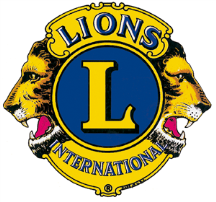                         Lions Club BurgdorfRüegsau, im August 2019 Einladung zum Ausflug Seniorenzentrum OberburgLiebe LionsfreundeIm Namen des Organisatoren Markus Baer freue ich mich, Euch zu unserem Ausflug mit den Bewohnerinnen und Bewohnern vom Seniorenzentrum Oberburg einzuladen und danke Euch für Eure diesbezügliche Unterstützung.Datum	Samstag, den 07. September 2019Thema	Ausfahrt mit den Bewohnern Seniorenzentrum Oberburg	(Krieggasse 12, 3414 Oberburg)Route	Auf Nebenstrassen fährt der Car durchs Emmental und das Luzerner 
	Hinterland zur Agrovision in Alberswil LU. Dort erwartet uns in der
 	Burgrainstube ein Z’Vieri. Nach dem Imbiss kann der Bio-Hof 
 	besichtigt werden. Im zugehörigen Bio-Markt werden Erzeugnisse 
 	der Agrovision zum Verkauf angeboten. 
 	Rückfahrt nach Oberburg. Ankunft in Oberburg ca. 17.00 Uhr. Anmelden bis	31. August 2019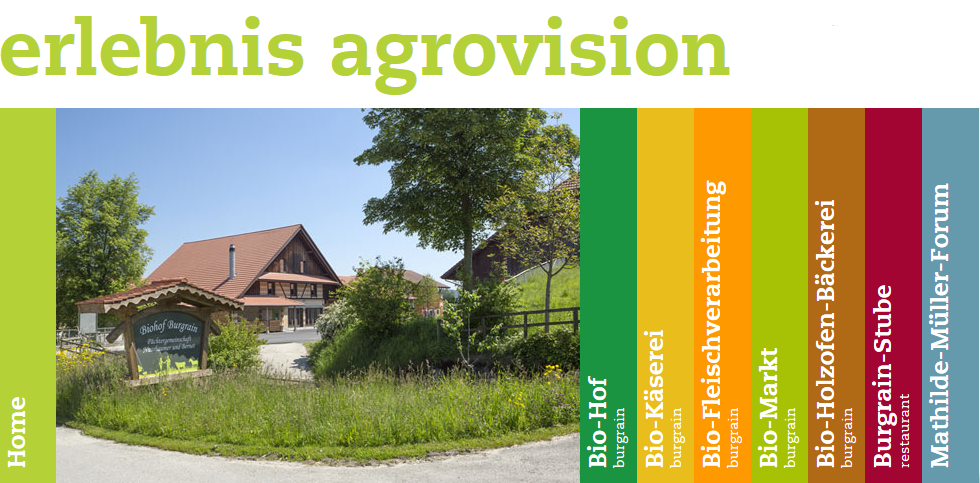 Es würde uns freuen, wenn wiederum ca. 8 Lions-Mietglieder für diesen Ausflug ihre Hilfe anbieten würden. Diese Ausflüge sind stets sehr gemütlich und bereichernd für alle Teilnehmenden. 			Freundliche Grüsse			Lions Club Burgdorf			Die Sekretärin: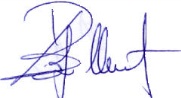 	Kathrin Bohnenblust